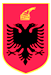 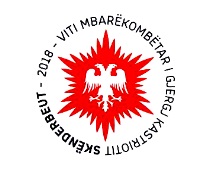 REPUBLIKA E SHQIPERISEKOMISIONI QENDROR I ZGJEDHJEVE                                                        V E N D I M                                                              PËR SHPALLJEN E REZULTATIT TË SHORTIT PËR EMËRIMIN E EKSPERTËVE KONTABEL TË LIÇENSUAR, TË CILËT DO  TË KRYEJNË AUDITIMIN E FONDEVE TË PËRFTUARA DHE TË SHPENZUARA NGA PARTITË POLITIKE PËR VITIN KALENDARIK 2017Komisioni Qendror i Zgjedhjeve në mbledhjen e datës  27.04.2018, me pjesëmarrjen e:Klement       	ZGURI -		KryetarDenar 		BIBA -		          Zv/KryetarBledar		SKËNDERI-		AnëtarEdlira		JORGAQI-		AnëtareGëzim		VELESHNJA-		AnëtarHysen		OSMANAJ -		AnëtarVera		SHTJEFNI-		AnëtareOBJEKT:	Përshpalljen e rezultatit të shortit për emërimin e ekspertëve kontabël të liçensuar, të cilët do të kryejnë auditimin e fondeve të përfituara dhe të shpenzuara nga partitë politike, për vitin kalendarik 2017.BAZA LIGJORE: 	Neni 23, pika 1 germa a, të  ligjit nr. 10019, datë 29.02.2008 “Kodi Zgjedhor i Republikës së Shqipërisë” i ndryshuar, neni 15/2, pika 2, germa c, neni 23/2, pika 2 dhe neni 23/3 të ligjit nr. 8580, datë 17.02.2000 ‘‘Për Partitë Politike”, ndryshuar me ligjin nr. 10374, datë 10.02.2011 dhe Udhëzimi i Komisioni Qendror i Zgjedhjeve nr. 8, datë 25.03.2009 “Për miratimin e kritereve dhe procedurat për përzgjedhjen dhe emërimin e ekspertëve kontabël të liçensuar për auditimin e fondeve të përfituara dhe të  shpenzuara nga subjektet zgjedhore për fushatën zgjedhore ” i ndryshuar.Komisioni Qendror i Zgjedhjeve pasi shqyrtoi propozimet e paraqitura sidhe dëgjoi diskutimet e përfaqësuesve të partive politike;                                                       V Ë R E N:Në mbështetje të nenit 23/2, pika 2 të ligjit nr. 8580, datë 17.02.2000 "Për Partitë Politike” i ndryshuar, Komisioni Qendror i Zgjedhjeve duhet të emërojë me short për çdo parti politike, ekspertë kontabël të liçensuar të cilët do të auditojnë fondet e përftuara dhe të shpenzuara nga partitë politike për vitin kalendarik 2017.Sipas shkresës protokolluar nr.312/1, datë 19.03.2018 të Gjykatës së Rrethit Gjyqësor Tiranë, Parti Politike të regjistruara në regjistrin e partive politike pranë Gjykatës së Rrethit Gjyqësor Tiranë janë 128 parti. 15 parti politike nuk kanë te deklaruar në regjistrin e  Gjykatës së Rrethit Gjyqësor Tiranë emrin e kryetarit të partisë. Prej vitit 2000, ne bazë të ligjit nr.8580, datë 17.02.2000 “Për Partitë Politike” dhe Kodit Zgjedhor, partitë politike kanë patur detyrimin për depozitimin e emrittë Kryetarit në Regjistrin e Gjykatës, dhe kundrejt vërtetimit të lëshuar nga Gjykata, ku pasqyrohej ndër të tjera dhe emri i kryetarit, Partia Politike regjistrohej si subjekt zgjedhor në KQZ. Mungesa në regjistër për këto 15 parti politike, i emrit të kryetarit, do të thotë se të paktën nga viti 2000 e deri tani këto parti nuk kanë paraqitur kërkesë për regjistrim si subjekt zgjedhordhe nuk kanë marrë pjesë në zgjedhjet e zhvilluara në këtë periudhë 17 vjeçare. Duke qene se qëllimi kryesor për krijimin dhe funksionimin e një partie politike është pjesëmarrja në zgjedhje, për të konkurruar, nëpërmjet platformave dhe programeve, mospjesëmarrje për një periudhe 17 vjeçare i bën këto parti pa qëllim dhe pa aktivitet financiar dhe duhet te përjashtohen nga shorti për caktimin e auditit financiar për auditimin e fondeve për vitin kalendarik 2017. Pra, parti politike të cilat duhet të auditohen për fondet e përftuara dhe të shpenzuara për vitin 2017 nga ekspertët kontabël të Liçensuar janë 113.Komisioni Qendror i Zgjedhjeve i kërkoi Institutit të Ekspertëve Kontabël të Autorizuar listën e ekspertëve të cilët plotësonin kushtet e parashikuara në dispozitat e ligjit për partitë politike. Me shkresën nr.50, datë 05.03.2018 Instituti i Ekspertëve Kontabël të Autorizuar i dërgoi Komisionit Qendror i Zgjedhjeve listën e përbërë nga 162 ekspertë kontabël të Liçensuar, të cilët plotësonin kriteret e kërkuara. Në mbështetje të germës “c”, “d” dhe “e”, të nenit 4 dhe nenit 5 të udhëzimit nr. 8, datë 25.03.2009 të ndryshuar, KQZ i kërkoi ekspertëve kontabël, të përfshirë në listën e përzgjedhur, të depozitonin në KQZ kërkesën për pjesëmarrje në short, si dhe deklaratat personale për plotësimin e  kritereve të parashikuara në dispozitat e mësipërme.Komisioni Qendror i Zgjedhjeve, në vlerësim të rëndësisë dhe transparencës së procesit, si dhe në përmbushje të detyrimit administrativ për njoftimin e palëve, ka bërë njoftim publik disa herë për pjesëmarrje në këtë procedurë për të gjithë ekspertët kontabël të licensuar. Ky njoftim publik është realizuar nëpërmjet publikimit në faqen zyrtare të institucionit, por edhe nëpërmjet mediave vizive. Në përfundim të procedurave për përzgjedhjen e listës së ekspertëve kontabël të licensuar, pranë Komisioni Qendror i Zgjedhjeve janë depozituar 27  kërkesa për pjesëmarrje në short.Nga verifikimi i kërkesave të paraqitura, rezultoi se 23 ekspertë i plotësojnë kriteret e përcaktuara në nenin 23/2, pika 1, të ligjit për partitë politike dhe Udhëzimit të Komisioni Qendror i Zgjedhjeve nr. 8, datë 25.03.2009 i ndryshuar, 4 prej eksperteve kontabëlzj.IlirjanaFeraj,zj.Sherife Hoxha, zj.EnkelejdaAlite dhe z.Erjon Saraçi nuk i plotësojnë kërkesat nenit 23/2, pika 1 e ligjit nr. 8580, datë 17.02.2000 "Për Partitë Politike” i ndryshuar, pasi nuk kanë 5 vjet në ushtrimin e profesionit.Për sa më sipër shorti për emërimin e ekspertëve kontabël të liçensuaru organizua duke marrë pjesë 113 parti politike dhe 23 ekspertë kontabël të liçensuar. Komisioni Qendror i Zgjedhjeve, më datë 27.04.2018, në prani të përfaqësuesve të partive politike, ekspertëve kontabël të liçensuar, si dhe mediave, organizojë shortin për emërimin e ekspertit kontabël i cili do të auditojë fondet e përftuara dhe të shpenzuara nga partitë politike përkatëse. Procedura e organizimit të shortit u zhvillua sipas përcaktimeve të Udhëzimit të Komisioni Qendror i Zgjedhjeve nr. 8, datë 25.03.2009 i ndryshuar. Në një enë transparente u futën 23 gogla, ku në secilën prej tyre, në një shirit letre është shënuar emri i secilit prej  ekspertëve kontabël pjesëmarrës. Në enën tjetër u futën 113 gogla dhe në secilën prej tyre u fut një shirit letre ku ishin shënuar respektivisht emrat e 113 partive politike.Gjithashtu, në bazë të pikës 1 të nenit 23/3 të ligjit nr. 8580, datë 17.02.2000 “Për Partitë Politike”, i ndryshuar, përcaktohet se eksperti kontabël nuk mund të auditojë të njëjtën parti politike për dy vjet radhazi.                                               PËR KËTO ARSYEKomisioni Qendror i Zgjedhjeve bazuar në nenin23, pika 1 germa a, të  ligjit nr.10019, datë 29.02.2008 “Kodi Zgjedhor i Republikës së Shqipërisë” i ndryshuar, neni 15/2, pika 2, germa c, neni 23/2, pika 2 dhe neni 23/3 të ligjit nr. 8580, datë 17.02.2000 “Për Partitë Politike”, ndryshuar me ligjin nr. 10374, datë 10.02.2011 dhe Udhëzimi i Komisioni Qendror i Zgjedhjeve nr.8 datë 25.03.2009 “Për miratimin e kritereve dhe procedurat për përzgjedhjen dhe emërimin e ekspertëve kontabël të liçensuar për auditimin e fondeve të përfituara dhe të shpenzuara nga subjektet zgjedhore për fushatën zgjedhore ” i ndryshuar,                                                  V E N D O S I:Të miratojë rezultatin e shortit dhe të emërojë ekspertët kontabël të cilët do të auditojnë partitë politike për fondet e përfituara dhe të shpenzuara për vitin kalendarik 2017 si më poshtë:ANITA PULAJ Paria për Liri, Demokraci dhe Etike;Partia Socialiste e Vërtetë 91;Paria Përparimi Kombëtar i Shqipërisë;Partia Demokrate për Integrim e Prosperitet;Partia Alternative Republikane;2) EFTALI QIRJAQI 1- Partia Ora e Shqipërisë;2- Partia Aleanca Arbnore Kombëtare;3- Partia G99;4- Partia Sigurisë Kombëtare Shqiptare;Partia Liberale Shqiptare;NESHAT MAZE Partia Lëvizja Elitare Kombëtare;Partia Kristian Demokrate e Shqipërisë;Partia Lëvizja Shqipëria e Re;Partia Universale Shqiptare;Partia Ekologjike;RAJMONDA REVELIPartia Agrare Ambjentaliste e Shqipërisë;Partia Aleanca Europiane Ekologjike;Partia Forca Albania;Partia Aleanca Demokratike Shqiptare;Partia Bashkimi Demokristian Shqiptar;ALIDA DAIJAPartia Aleanca Nacionale Shqiptare;Partia Republikane Shqiptare;Partia Komuniste e Shqipërisë;Partia e të Drejtave të Mohuara;Partia e Fronti i Majtë;SILVANA GJIKDHIMA Partia “Lista e Barabartë”;Partia e Prosperitetit Demokratik të Shqipërisë;Partia Shqiptare e Rindërtimit;Partia Besëlidhja Kombëtare Demokratike Shqiptare;Partia Triumfi i Legalitetit;HAVA MUÇOLLARI Partia Toleranca e Re e Shqipërisë;Partia Integrimit Social Kombëtar Shqiptar;Partia Socialiste e Shqipërisë;Partia Socialdemokrate e Shqipërisë;Partia Demokracia Sociale;LEFTERI KUSHTA Partia e të Majtës Demokrate Shqiptare;Partia Reformave Demokratike Shqiptare;Partia Personat me Aftësi të Kufizuar;Partia Bashkimi Liberal Shqiptar;Partia Lidhja Kombëtare Shqiptare;AFRIM SULI Partia Mendimi i Djathtë Liberal;Partia Socialpunëtore e Shqipërisë;Partia Balli Kombëtar;Partia “Fryma e Re Demokratike;Partia Aleanca Maqedonase për Integrim Europian;GËZIM JAUPAJ Partia Lëvizja për të Drejtat e Njeriut ;Partia  Demokristiane e Shqipërisë;Partia Demokrate e Re;Partia Demokratike Peza Gjirokastër e Shqipërisë;Partia Demokratike e Bashkimit Muslyman të Shqipërisë;VIOLETA MULLAPartia “Aleanca Kuq e Zi”;Partia Rruga e Vërtetë Shqiptare;Partia Aleanca Kombëtare;Partia Alternativa Liberale e Shqipërisë;Partia Aleanca Popullore;VULLNETARE ÇELA Partia “Zgjidhja”;Partia Lidhja Demokristiane Shqiptare;Partia Demokracia e Re Djathtë Shqiptare;Partia Lëvizja Monarkiste Demokrate Shqiptare;Partia Komuniste e  Shqipërisë 8 Nëntori;THEODHORAQ GJOSHA Partia Shpresa Demokrate;Partia Bashkësia Kombëtare Shqiptare;Partia Shqiptare Atdheu;Partia Bashkimi për të Drejtat e Njeriut;Partia Demokracia Paqësore e Shqipërisë;ENEIDA RAHMANIPartia Centriste Mirëqenies Popullore;Partia Ardhmëria Shqiptare;Partia Emigracioni Shqiptar;Partia Ambjentaliste Shqiptare;Partia Socialreformiste e Shqipërisë;HETEM SULAJPartia Aleanca për Demokraci dhe Solidaritet;Partia Socialiste e Moderuar;Partia “Shkodra 2015”;Partia Minoriteti Etnik Grek për të Ardhmen;Partia Demokracia e Re Europiane;TEKI FLAMURIPartia Pajtimit Kombëtar;Partia Lëvizja e Legalitetit;Partia Aleanca për Barazi dhe Drejtësi Europiane;Partia e Çështjeve Shqiptare;Partia Konservatore;LEJLA SHAHU (DOBI)Partia Progresi Social Kombëtar;Partia Shqipëria e Re;Partia Demokratike e Shqipërisë;Aleanca Popullore për Drejtësi;Partia për Mbrojtjen e të Drejtave të Emigrantëve;DORANIN AGALIU Partia për Drejtësi, Integrim dhe Unitet;Partia Rimëkëmbja Kombëtare;Partia Aleanca Socialiste Shqiptare;Partia Popullore Kristiandemokrate e Shqipërisë;Partia për Mbrojtjen e të Drejtave të Punëtore të Shqipërisë;HIDAJETE KRAJA Partia Lëvizja Socialiste për Integrim;Partia Balli Kombëtar Demokrat;Partia “ Sfida për Shqipërinë”;Partia për Zhvillim Kombëtar;Partia Unitet Kombëtar;ELEDA DHIMAPartia Aleanca për Europën;Partia “Forca Rinia”;Partia Lëvizja Demokratike për vlera Mirëqenie Progres;Partia Bashkimi Demokrat Shqiptar;Partia Lëvizja Demokratike për Ndryshim;ANIDA NURIPartia Lidhja e Blertë Shqiptare;Partia e Punës Shqipërisë;Partia Bashkimi Popullor i Pensionistëve Shqiptar;Partia “Ligj dhe Drejtësi;Partia “Lista për Shqipërinë Natyrale”;FATMIRA KASTRATI Partia  e Blertë Shqiptare;Partia Aleanca Demokristiane e Shqipërisë;Partia Lëvizja për Drejtësi e Shqiptarëve;Partia Lëvizja Punëtore Shqiptare;MARGARITA KALEMASI Partia Lidhja Për Drejtësi dhe Progres;Partia e Gjelbër;Partia për Europianizim dhe Integrimin e Shqipërisë;Partia e të Drejtave të Drejtave të Mohuara e Re;Ky vendim hyn në fuqi menjëherë.3. Kundërkëtij vendimi mund tёbёhet ankim nё Gjykatën Administrative së Shkallës së Parë  Tiranë, brenda 45 ditёve nga shpallja e kёtij vendimi.Klement		ZGURI-		KryetarDenar 		BIBA-		Zv/KryetarBledar		SKËNDERI-		AnëtarEdlira			JORGAQI-		AnëtareGëzim			VELESHNJA-		AnëtarHysen			OSMANAJ -		AnëtarVera			SHTJEFNI-		Anëtare